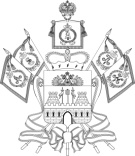 проектАДМИНИСТРАЦИЯПРОЧНООКОПСКОГО СЕЛЬСКОГО ПОСЕЛЕНИЯНОВОКУБАНСКОГО РАЙОНАПОСТАНОВЛЕНИЕот ________________							№ _______ ст. ПрочноокопскаяО признании утратившим силу постановления администрации Прочноокопского  сельского поселения Новокубанского района от 01 ноября 2013 года № 129 «О комиссии по установлению стажа муниципальной службы при органах местного самоуправления администрации Прочноокопского сельского поселения Новокубанского района»В соответствии с Федеральным законом от 2 марта 2007 года № 25-ФЗ «О муниципальной службе в Российской Федерации», законом Краснодарского края от 27 сентября 2007 года № 1324–КЗ «О порядке исчисления стажа муниципальной службы в Краснодарском крае», решением Совета Прочноокопского сельского поселения Новокубанского района от 22 января 2021 года № 85 «О муниципальной службе в Прочноокопском сельском поселении Новокубанского района», на основании протеста прокуратуры Новокубанского района от 28 марта 2022 года № 7-01-22/1149, п о с т а н о в л я ю: 1. Постановление администрации Прочноокопского сельского поселения Новокубанского района от 01 ноября 2013 года № 129 «О комиссии по установлению стажа муниципальной службы при органах местного самоуправления администрации Прочноокопского сельского поселения Новокубанского района» признать утратившим силу.2. Контроль за исполнением настоящего постановления возложить на заместителя главы администрации Прочноокопского сельского поселения Новокубанского района О.В.Безнебееву.3. Постановление вступает в силу со дня его официального опубликования в информационном бюллетене «Вестник Прочноокопского сельского поселения» и подлежит размещению на официальном сайте администрации Прочноокопского сельского поселения Новокубанского района (https://prochnookopsk.ru/).Глава Прочноокопского сельского поселенияНовокубанского района							Р.Ю.Лысенко